ACTIVITAT PLÀSTICA 2. Setmana de l’11 al 15 de maigPLÀSTICA: AQUESTA SETMANA US PROPOSEM DIBUIXAR UNA CONSTRUCCIÓMATERIALS-peces de construcció-un full-retoladors INSTRUCCIONS1-Fes una construcció amb peces d’algun joc que tinguis a casa.2-Dibuixa amb retoladors o colors el que has construït. No t’oblidis de dibuixar cap peça, fixa’t en el color, la forma i  la posició de cadascuna.4-Fes una foto de la construcció i del dibuix, que en serà la representació.MANS A L’OBRA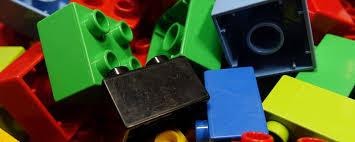 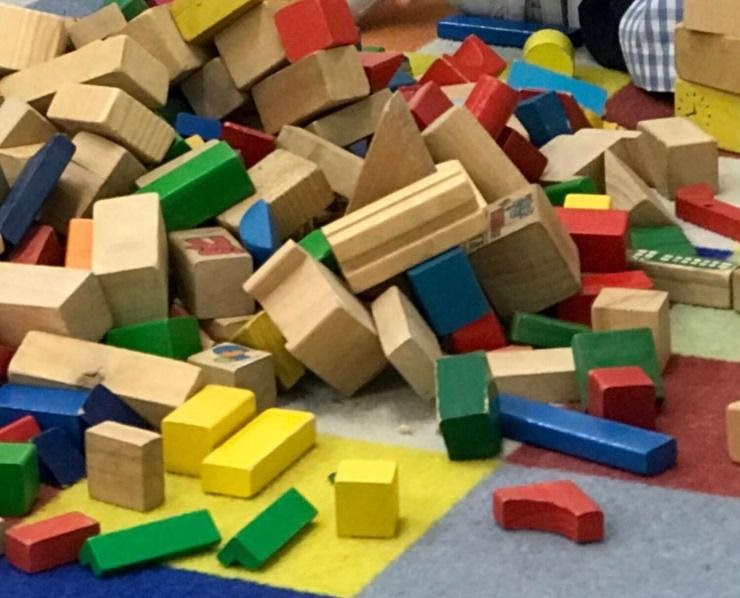 